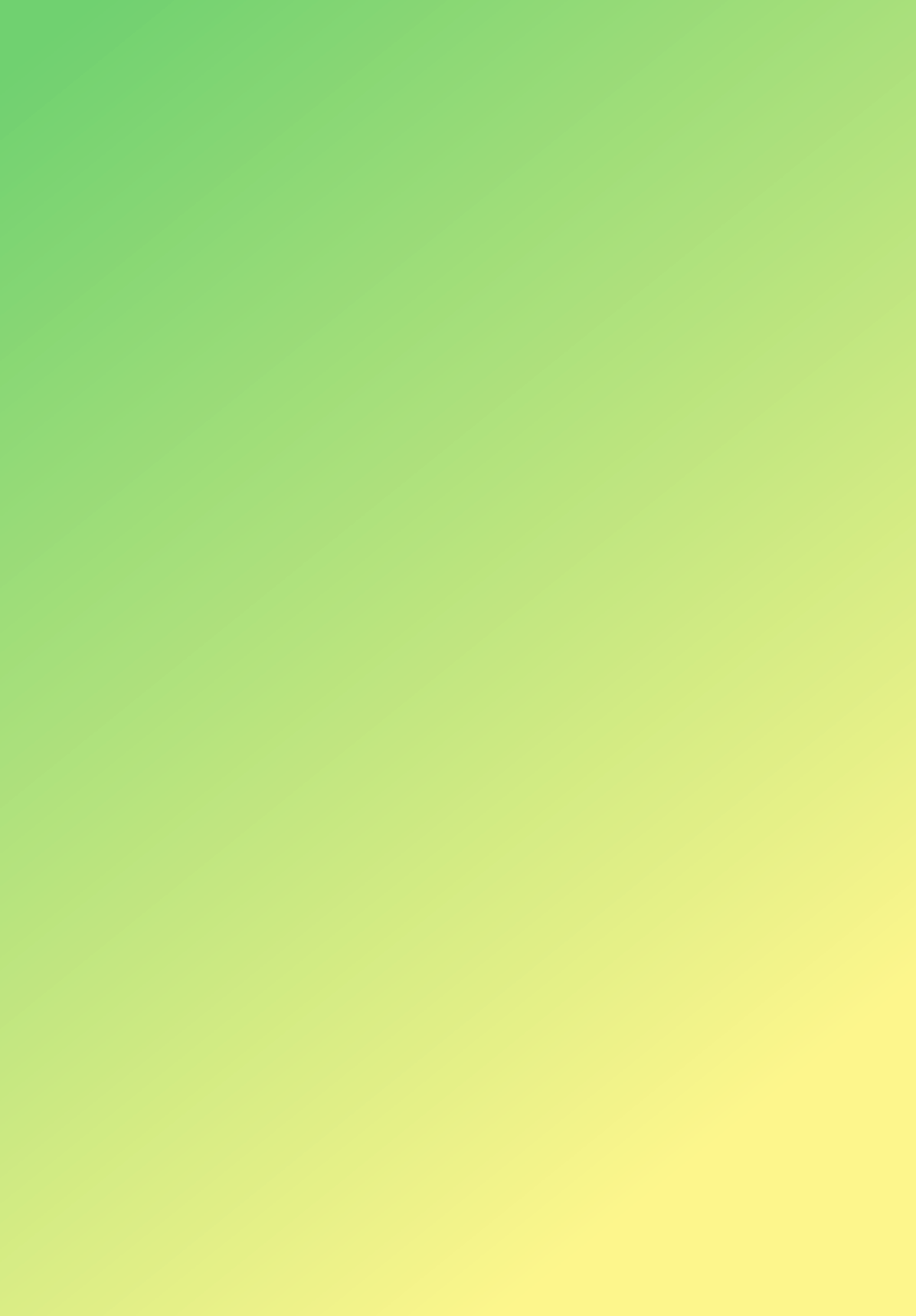 192177, Санкт-Петербург,Шлиссельбургский проспект, дом 23, корпус 2, литер БТелефон: 707-42-77, 707-42-79е-mail: detsad-142@yandex.ruОфициальный сайт ГБДОУ №142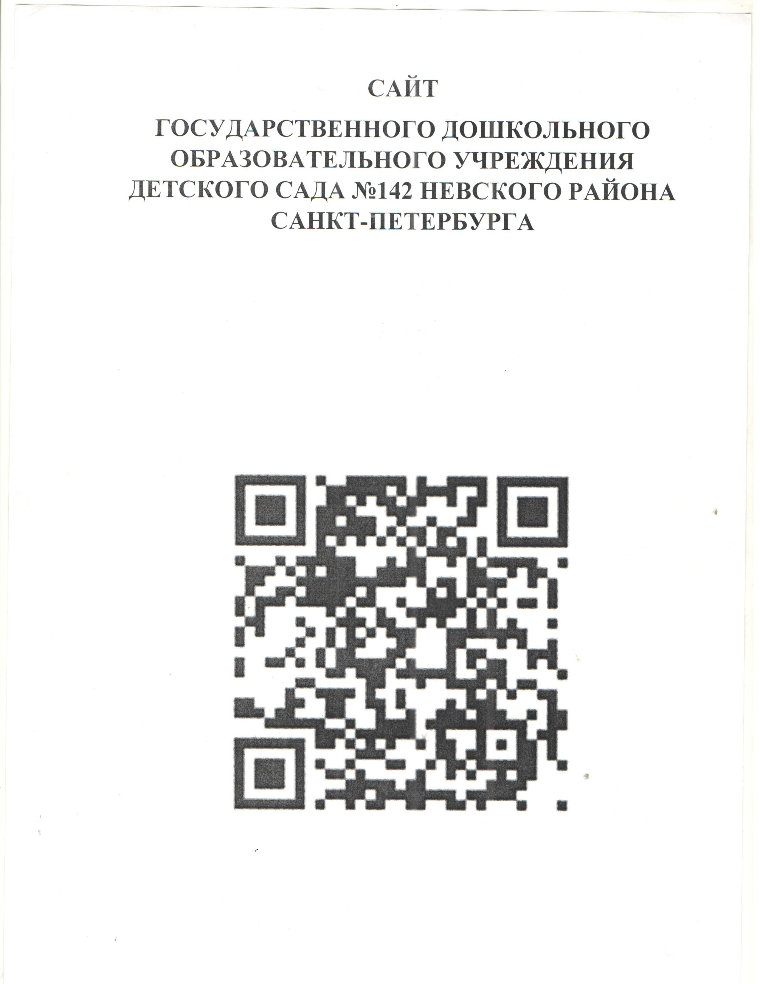 Сообщество ВКонтактеГБДОУ детский сад №142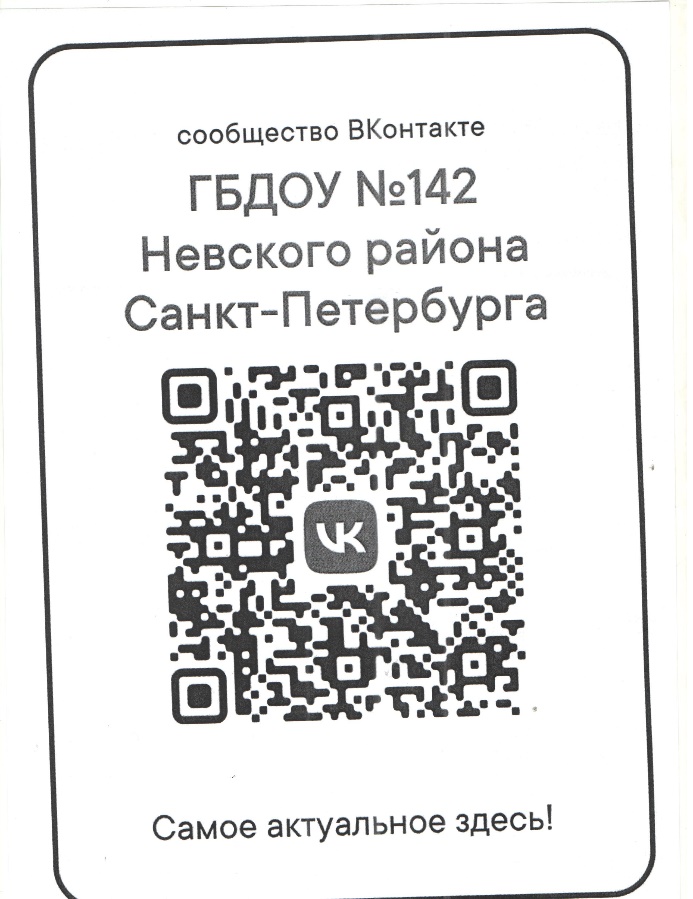 Государственное бюджетное дошкольное образовательное учреждение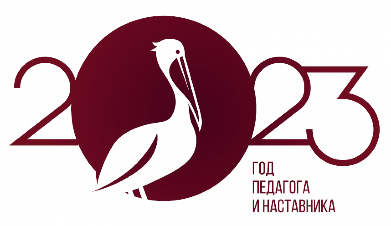 детский сад №142 общеразвивающего вида с приоритетным осуществлением деятельности по физическому развитию детей Невского района Санкт-Петербурга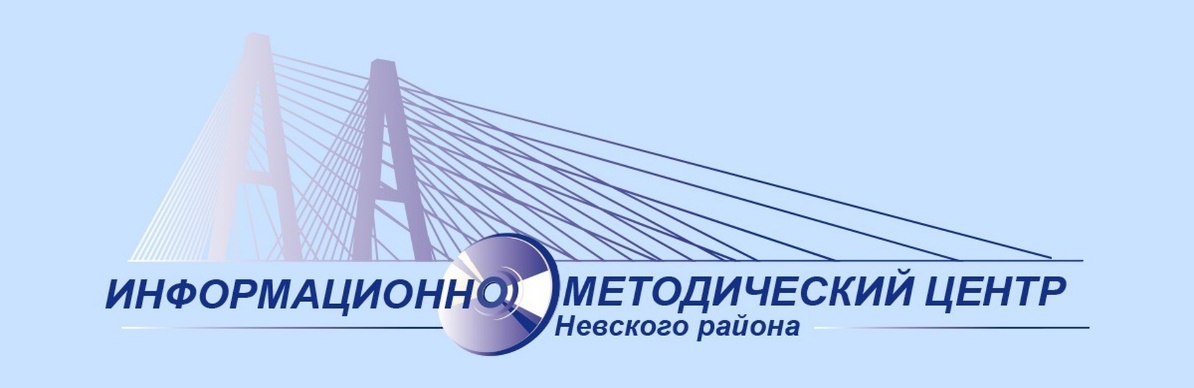 ПРОГРАММА РАЙОННОГО СЕМИНАРА - ПРАКТИКУМАв рамках проекта «Школа здоровья»Программы развития системы образования Невского района Санкт-Петербурга«ЗА ЗДОРОВЬЕМ В ДЕТСКИЙ САД»29 ноября 2023 года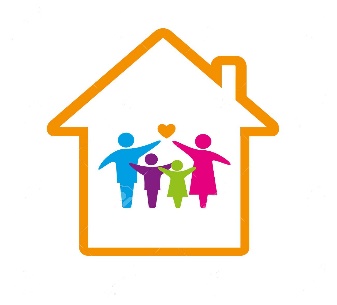 Программа районного семинара-практикума«За здоровьем в детский сад»Целевая аудитория:Заместители руководителей, старшие воспитатели, педагоги ДОУ, флагманы и участники проекта «Школа здоровья»Цель мероприятия: Представить опыт работы по использованию фольклора в здоровьесбережении детей и педагогов.Модератор мероприятия:Степанова Ольга Ивановна,воспитатель высшей категории ГБДОУ детский сад №142 Невского района Санкт-Петербурга13.00-13.30    Регистрация участников 13.30-13.35    Приветственное слово:Крипакова Татьяна Юрьевна, заместитель директора ГБУ ИМЦ Невского района Санкт-ПетербургаСавенкова Татьяна Михайловна,заведующий ГБДОУ детский сад №142 Невского района Санкт- Петербурга13.35-13.45     «Фольклор, для средство здоровьесбережения»Степанова Ольга Ивановна,воспитатель высшей категории ГБДОУ детский сад №142 Невского района 13.45-14.00    Представление опыта работы. Педагогический театр «Страна чудес»                       Савенкова Татьяна Михайловна,заведующий ГБДОУ детский сад №142Невского района Санкт-Петербурга14.00-14.40        Интерактивная постановка «Курочка Ряба»В качестве артистов выступают: воспитатели высшей категории ГБДОУ детский сад №142 Невского района Санкт-Петербурга:- Биктимирова Марина Васильевна- Жихарева Виктория Николаевна- Матвеева Валентина Александровна- Мачульская Екатерина Васильевна- Ким Мария Николаевна- Поникаровская Евгения Александровна- Сергеева Ирина Сергеевна  воспитатель 1 квалификационной категории ГБДОУ детский сад №142 Невского района Санкт-Петербурга:- Хохлова Ирина Владимировна14.40-14.50         Рефлексия, подведение итогов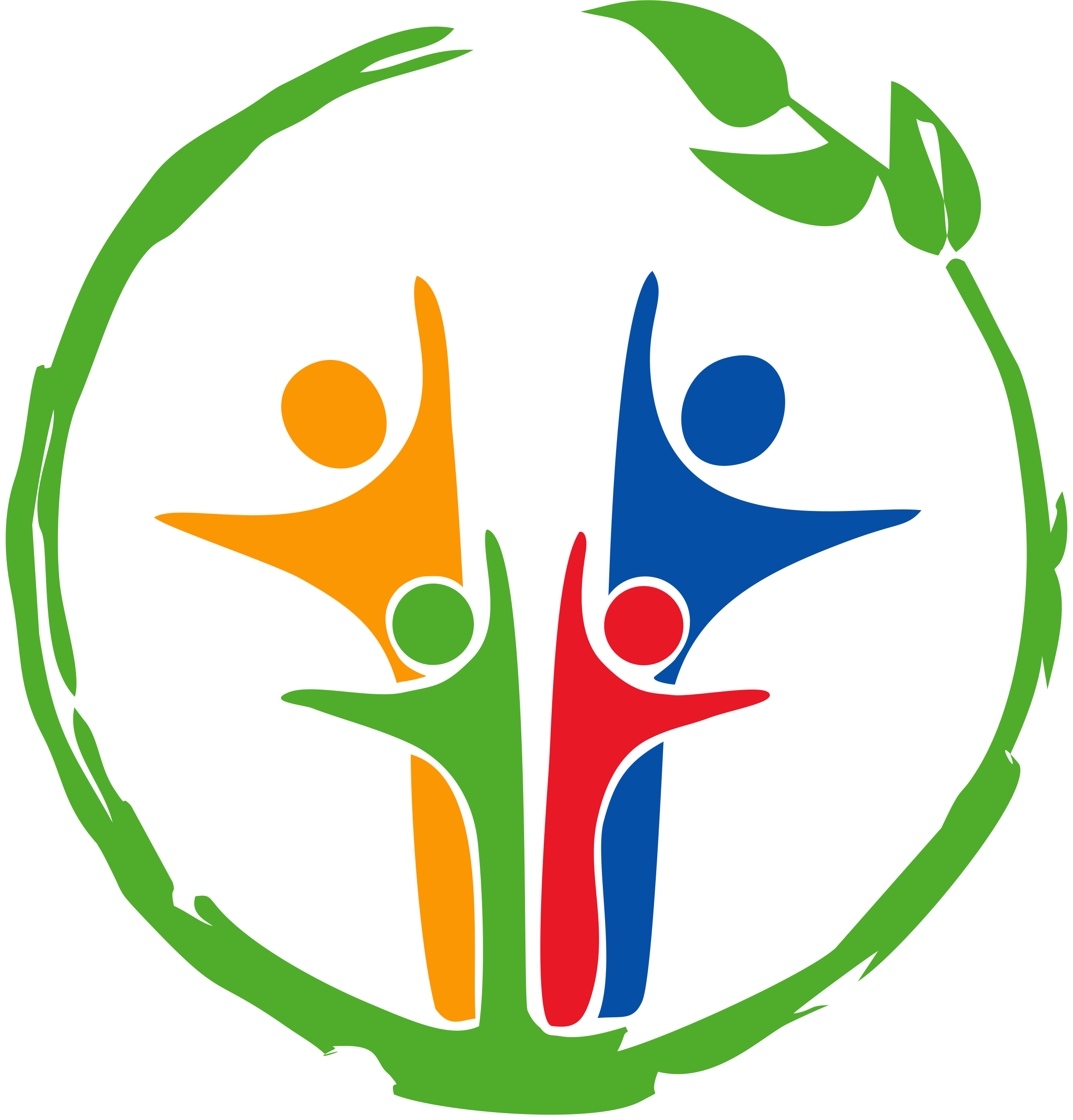 